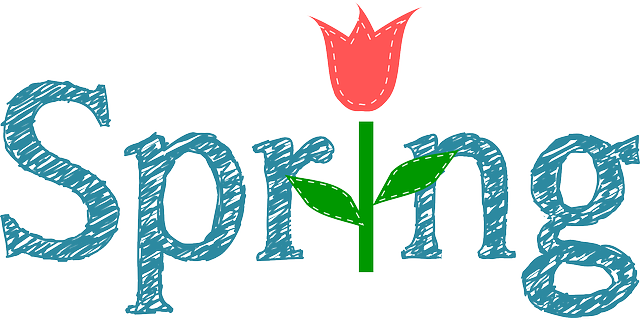 Mrs. Way’s Class NewsWeek of 3-27-23 HOMEWORK: Read for 15 min. and study spelling words (on back) every night.Reading - Story: “Anthony Reynoso: Born to Rope”             - Skill: summarize; words with ph,gh Language/Writing – Write an opinion paragraphPrefixes & SuffixesMath – FractionsScience – HabitatsPLEASE STUDY THESE WORDS FOR FRIDAY’S TEST (3-31):1. paragraph2. elephant3. photo4. graph5. telephone6. tough7. laugh8. cough9. rough10. enough11. why12. would